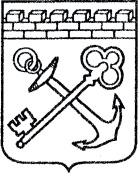 АДМИНИСТРАЦИЯ ЛЕНИНГРАДСКОЙ ОБЛАСТИ УПРАВЛЕНИЕ ДЕЛАМИ ПРАВИТЕЛЬСТВА ЛЕНИНГРАДСКОЙ ОБЛАСТИП Р И К А Зот «____» июня 2021 года №_____Об утверждении Порядка определения объема и условияпредоставления субсидии на иные цели государственным бюджетным учреждениям, в отношении которых функции и полномочия учредителя осуществляет Управление делами Правительства Ленинградской областиВ соответствии с пунктом 1 статьи 78.1 Бюджетного кодекса Российской Федерации и постановлением Правительства Ленинградской области от 30.10.2020 № 708 «Об определении уполномоченных органов исполнительной власти Ленинградской области по установлению порядка определения объема и условий предоставления из областного бюджета Ленинградской области субсидий государственным бюджетным и государственным автономным учреждениям Ленинградской области на иные цели и признании утратившими силу отдельных постановлений Правительства Ленинградской области» п р и к а з ы в а ю:1. Утвердить Порядок определения объема и условия предоставления субсидии на иные цели государственным бюджетным  учреждениям, в отношении которых функции и полномочия учредителя осуществляет Управление делами Правительства Ленинградской области, согласно приложению к настоящему приказу. 2. Контроль за исполнением настоящего приказа возложить на заместителя управляющего делами - главного бухгалтера – Аликову Надежду Викторовну. Управляющий делами Правительства Ленинградской области                                                     А.Л. СлепухинУТВЕРЖДЕНприказом Управления делами Правительства Ленинградской областиот «___» июня 2021 года № ____(приложение)ПОРЯДОКопределения объема и условия предоставления субсидии на иные цели государственным бюджетным  учреждениям, в отношении которых функции и полномочия учредителя осуществляет Управление делами Правительства Ленинградской областиI. Общие положения о предоставлении субсидий1.1. Настоящий Порядок определения объема и условия предоставления субсидии на иные цели государственным бюджетным  учреждениям, в отношении которых функции и полномочия учредителя осуществляет Управление делами Правительства Ленинградской области (далее – Порядок), разработан в соответствии с постановлением Правительства Российской Федерации от 22.02.2020 № 203 «Об общих требованиях к нормативным правовым актам и муниципальным правовым актам, устанавливающим порядок определения объема и условия предоставления бюджетным и автономным учреждениям субсидий на иные цели».1.2. Понятия, используемые в настоящем Порядке:учреждения – государственные бюджетные учреждения, в отношении которых функции и полномочия учредителя осуществляет Управление делами Правительства Ленинградской области;орган-учредитель – Управление делами Правительства Ленинградской области, осуществляющее функции и полномочия учредителя в отношении учреждений, которому в соответствии с областным законом об областном бюджете Ленинградской области доведены лимиты бюджетных обязательств на предоставление субсидии на иные цели на соответствующий финансовый год и плановый период.субсидии – субсидии на иные цели, предоставляемые из бюджета Ленинградской области учреждениям органом-учредителем;Соглашение – соглашение, заключаемое между органом-учредителем и учреждениями, в соответствии с которым осуществляется предоставление субсидий.1.3. Наименование субсидий, цели и результаты предоставления субсидий определены в приложении к настоящему Порядку. II. Условия и порядок предоставления субсидий2.1. Субсидии из областного бюджета Ленинградской области предоставляются при условии заключения Соглашения в соответствии с типовой формой, установленной приказом Комитета финансов Ленинградской области от 30.12.2020 №18-02/05-37 «Об утверждении типовой формы соглашения о предоставлении из областного бюджета Ленинградской области субсидий государственным бюджетным и государственным автономным учреждениям Ленинградской области на иные цели». 2.2. Соглашение должно содержать следующие обязательные положения:цели предоставления субсидии;значения результатов предоставления субсидии, которые должны быть конкретными и измеримыми; размер субсидии;сроки (график) перечисления субсидии;сроки представления отчетности;порядок и сроки возврата сумм субсидии в случае несоблюдения учреждением целей, условий и порядка предоставления субсидий, определенных Соглашением;основания и порядок внесения изменений в Соглашение, в том числе в случае уменьшения органу-учредителю как получателю бюджетных средств ранее доведенных лимитов бюджетных обязательств на предоставление субсидии;основания для досрочного прекращения Соглашения по решению органа-учредителя в одностороннем порядке, в том числе в связи с реорганизацией или ликвидацией учреждения, нарушением учреждением целей и условий предоставления субсидии, установленных настоящим Порядком и (или) Соглашением;запрет на расторжение соглашения учреждением в одностороннем порядке.2.3. Соглашение заключается при условии соответствия учреждения на первое число месяца, предшествующего месяцу, в котором планируется заключение Соглашения, следующим требованиям:отсутствие у учреждения неисполненной обязанности по уплате налогов, сборов, страховых взносов, пеней, штрафов, процентов, подлежащих уплате в соответствии с законодательством Российской Федерации о налогах и сборах, просроченной задолженности по возврату в областной бюджет Ленинградской области субсидий, бюджетных инвестиций, предоставленных в том числе в соответствии с иными правовыми актами, за исключением случаев предоставления субсидии на осуществление мероприятий по реорганизации или ликвидации учреждения, предотвращение аварийной (чрезвычайной) ситуации, ликвидацию последствий и осуществление восстановительных работ в случае наступления аварийной (чрезвычайной) ситуации, погашение задолженности по судебным актам, вступившим в законную силу, исполнительным документам, а также иных случаев, установленных федеральными законами, нормативными правовыми актами Правительства Российской Федерации, высшего исполнительного органа государственной власти субъекта Российской Федерации, муниципальными правовыми актами местной администрации.2.4. Размер субсидии на иные цели определяется областным законом об областном бюджете Ленинградской области. 2.5. В целях получения субсидии учреждение представляет в орган-учредитель следующие документы:пояснительную записку, содержащую обоснование необходимости предоставления бюджетных средств на цели, установленные в приложении к настоящему Порядку, включая расчет-обоснование суммы субсидии, в том числе предварительную смету на выполнение соответствующих работ (оказание услуг), проведение мероприятий, приобретение имущества (за исключением недвижимого имущества), а также предложения поставщиков (подрядчиков, исполнителей), статистические данные и (или) иную информацию;перечень объектов, подлежащих ремонту, акт обследования таких объектов и дефектную ведомость, предварительную смету расходов, в случае если целью предоставления субсидии является проведение ремонта (реставрации);информацию о планируемом к приобретению имуществе, в случае если целью предоставления субсидии является приобретение имущества;иную информацию, необходимую для обоснования необходимости предоставления субсидий.2.6. Документы, представленные учреждением в соответствии с пунктом 2.5 настоящего Порядка, рассматриваются органом-учредителем в течение пяти рабочих дней с даты их поступления.  2.7. Перечисление субсидий осуществляется согласно графику перечисления субсидий, установленному в Соглашении, на основании решения органа-учредителя о предоставлении субсидии в форме распоряжения. 2.8. Основаниями для отказа (полностью или частично) учреждению в предоставлении субсидии являются:непредставление (представление не в полном объеме) документов, установленных пунктом 2.5 Порядка;недостоверность информации, содержащейся в документах, представленных учреждением;превышение запрашиваемой учреждением суммы субсидии над бюджетными ассигнованиями на предоставление данной субсидии. III. Требования к отчетности3.1. Учреждение в сроки, установленные Соглашением, представляет в орган-учредитель следующую отчетность:отчет о расходах, источником финансового обеспечения которых является субсидия;отчет о достижении результатов предоставления субсидии.3.2. Формы отчетов о расходах, источником финансового обеспечения которых является субсидия, и о достижении результатов предоставления субсидии устанавливаются Соглашением. IV. Порядок осуществления контроля за соблюдением целей, условий и порядка предоставления субсидий и ответственность за их несоблюдение4.1. Орган-учредитель и уполномоченный орган государственного финансового контроля Ленинградской области проводят обязательную проверку соблюдения целей и условий предоставления учреждению субсидии 4.2. В случае несоблюдения учреждением целей и условий, установленных при предоставлении субсидии, выявленного по результатам проверок, проведенных органом-учредителем и уполномоченным органом государственного финансового контроля Ленинградской области, средства субсидии подлежат возврату в областной бюджет Ленинградской области:на основании требования органа-учредителя – в течение десяти рабочих дней со дня получения требования о возврате субсидии в объеме средств, использованных с допущением нарушений;на основании представления и (или) предписания уполномоченного органа государственного финансового контроля Ленинградской – в сроки, установленные предписанием и (или) представлением.4.3. В случае недостижения значений результатов предоставления субсидии, установленных в Соглашении, средства субсидии подлежат возврату в областной бюджет Ленинградской области в размере неиспользованного объема финансового обеспечения, рассчитываемого по формуле, установленной в соглашении. 4.4. Решение о наличии потребности в направлении не использованных в текущем финансовом году остатков средств субсидии на достижение установленных целей, принимается органом-учредителем на основании представленной учреждением информации о наличии неисполненных обязательств, источником финансового обеспечения которых являются неиспользованные на 1 января текущего финансового года остатки субсидии и (или) средства от возврата ранее произведенных учреждением выплат, а также документов (копий документов), подтверждающих наличие и объем указанных обязательств учреждения (за исключением обязательств по выплатам физическим лицам).Решение принимается органом-учредителем не позднее десяти рабочих дней со дня получения от учреждения соответствующей информации, но не позднее 1 мая текущего финансового года.4.5. Остатки средств субсидии, неиспользованные на начало текущего финансового года, и средства от возврата ранее произведенных учреждением выплат, источником финансового обеспечения которых являлась субсидия, при отсутствии решения органа-учредителя о наличии потребности в направлении этих средств на достижение установленных целей в текущем финансовом году подлежат возврату в областной бюджет Ленинградской области.Приложение к Порядку определения объема и условия предоставления субсидии на иные цели государственным бюджетным  учреждениям, в отношении которых функции и полномочия учредителя осуществляет Управление делами Правительства Ленинградской областиПЕРЕЧЕНЬсубсидий на иные цели государственным бюджетным учреждениям, в отношении которых функции и полномочия учредителя осуществляет Управление делами Правительства Ленинградской области № п/пНаименование субсидии на иные целиЦель предоставления субсидииНаправления расходования субсидииРезультат предоставления субсидииПорядок определения объема предоставления субсидии1Субсидия на приобретение основных средствПриобретение (замена) основных средств (за исключением объектов недвижимости)Приобретение транспортных средствКоличество приобретенных (замененных) основных средствОбъем предоставления субсидии определяется на основании представленной учреждением в орган-учредитель заявки с обоснованием необходимости приобретения основных средств и обоснованием начальной (максимальной) цены за единицу в соответствии с законодательством в сфере закупок товаров, работ, услуг для обеспечения государственных и муниципальных нужд1Субсидия на приобретение основных средствПриобретение (замена) основных средств (за исключением объектов недвижимости)Приобретение машин, оборудования, устройств, производственного инвентаря, необходимых для технического обслуживания, оснащения и ремонта транспортных средствКоличество приобретенных (замененных) основных средствОбъем предоставления субсидии определяется на основании представленной учреждением в орган-учредитель заявки с обоснованием необходимости приобретения основных средств и обоснованием начальной (максимальной) цены за единицу в соответствии с законодательством в сфере закупок товаров, работ, услуг для обеспечения государственных и муниципальных нужд1Субсидия на приобретение основных средствПриобретение (замена) основных средств (за исключением объектов недвижимости)Приобретение прочих основных средствКоличество приобретенных (замененных) основных средствОбъем предоставления субсидии определяется на основании представленной учреждением в орган-учредитель заявки с обоснованием необходимости приобретения основных средств и обоснованием начальной (максимальной) цены за единицу в соответствии с законодательством в сфере закупок товаров, работ, услуг для обеспечения государственных и муниципальных нужд2Субсидия на проведение работ по капитальному ремонту и(или) реставрации объектов недвижимостиПроведение работ по капитальному ремонту и(или) реставрации объектов недвижимости, находящихся в оперативном управлении учреждения и используемых учреждением для обеспечения целей деятельностиОсуществление работ по разработке проектной документации для проведения капитального ремонта и(или) реставрации объектов недвижимости, а также проведение экспертизы такой проектной документации и(или) проверки сметной стоимости проведения капитального ремонта и(или) реставрацииКоличество отремонтированных объектов недвижимого имуществаОбъем предоставления субсидии определяется на основании представленной учреждением в орган-учредитель заявки с обоснованием необходимости проведения работ и проектно-сметной документации2Субсидия на проведение работ по капитальному ремонту и(или) реставрации объектов недвижимостиПроведение работ по капитальному ремонту и(или) реставрации объектов недвижимости, находящихся в оперативном управлении учреждения и используемых учреждением для обеспечения целей деятельностиПроведение работ по капитальному ремонту и(или) реставрации объектов недвижимостиКоличество отремонтированных объектов недвижимого имуществаОбъем предоставления субсидии определяется на основании представленной учреждением в орган-учредитель заявки с обоснованием необходимости проведения работ и проектно-сметной документации3Субсидия на погашение кредиторской задолженности учрежденияПогашение обязательств государственного унитарного предприятия, правопреемником которых является учреждение, вследствие проведенной реорганизации в форме преобразованияКредиторская задолженность перед поставщиками и подрядчикамиОтсутствие непогашенной кредиторской задолженности государственного унитарного предприятия, правопреемником которой является учреждение вследствие проведенной реорганизации в форме преобразованияОбъем предоставления субсидии определяется на основании передаточного акта, составленного на дату регистрации в налоговом органе учреждения как юридического лица.Объем кредиторской задолженности, подлежащий погашению за счет субсидии, определяется путем вычета из общего объема кредиторской задолженности:- остатка денежных средств на расчетном счете;- суммы дебиторской задолженности  покупателей и заказчиков за реализованные товары (работы, услуги);- суммы возврата дебиторской задолженности поставщиков и подрядчиков3Субсидия на погашение кредиторской задолженности учрежденияПогашение обязательств государственного унитарного предприятия, правопреемником которых является учреждение, вследствие проведенной реорганизации в форме преобразованияКредиторская задолженность перед покупателями и заказчикамиОтсутствие непогашенной кредиторской задолженности государственного унитарного предприятия, правопреемником которой является учреждение вследствие проведенной реорганизации в форме преобразованияОбъем предоставления субсидии определяется на основании передаточного акта, составленного на дату регистрации в налоговом органе учреждения как юридического лица.Объем кредиторской задолженности, подлежащий погашению за счет субсидии, определяется путем вычета из общего объема кредиторской задолженности:- остатка денежных средств на расчетном счете;- суммы дебиторской задолженности  покупателей и заказчиков за реализованные товары (работы, услуги);- суммы возврата дебиторской задолженности поставщиков и подрядчиков3Субсидия на погашение кредиторской задолженности учрежденияПогашение обязательств государственного унитарного предприятия, правопреемником которых является учреждение, вследствие проведенной реорганизации в форме преобразованияКредиторская задолженность по полученным кредитам и займам, согласованным учредителемОтсутствие непогашенной кредиторской задолженности государственного унитарного предприятия, правопреемником которой является учреждение вследствие проведенной реорганизации в форме преобразованияОбъем предоставления субсидии определяется на основании передаточного акта, составленного на дату регистрации в налоговом органе учреждения как юридического лица.Объем кредиторской задолженности, подлежащий погашению за счет субсидии, определяется путем вычета из общего объема кредиторской задолженности:- остатка денежных средств на расчетном счете;- суммы дебиторской задолженности  покупателей и заказчиков за реализованные товары (работы, услуги);- суммы возврата дебиторской задолженности поставщиков и подрядчиков3Субсидия на погашение кредиторской задолженности учрежденияПогашение обязательств государственного унитарного предприятия, правопреемником которых является учреждение, вследствие проведенной реорганизации в форме преобразованияКредиторская задолженность по уплате налогов, сборов, страховых взносовОтсутствие непогашенной кредиторской задолженности государственного унитарного предприятия, правопреемником которой является учреждение вследствие проведенной реорганизации в форме преобразованияОбъем предоставления субсидии определяется на основании передаточного акта, составленного на дату регистрации в налоговом органе учреждения как юридического лица.Объем кредиторской задолженности, подлежащий погашению за счет субсидии, определяется путем вычета из общего объема кредиторской задолженности:- остатка денежных средств на расчетном счете;- суммы дебиторской задолженности  покупателей и заказчиков за реализованные товары (работы, услуги);- суммы возврата дебиторской задолженности поставщиков и подрядчиков3Субсидия на погашение кредиторской задолженности учрежденияПогашение обязательств государственного унитарного предприятия, правопреемником которых является учреждение, вследствие проведенной реорганизации в форме преобразованияКредиторская задолженность по оплате трудаОтсутствие непогашенной кредиторской задолженности государственного унитарного предприятия, правопреемником которой является учреждение вследствие проведенной реорганизации в форме преобразованияОбъем предоставления субсидии определяется на основании передаточного акта, составленного на дату регистрации в налоговом органе учреждения как юридического лица.Объем кредиторской задолженности, подлежащий погашению за счет субсидии, определяется путем вычета из общего объема кредиторской задолженности:- остатка денежных средств на расчетном счете;- суммы дебиторской задолженности  покупателей и заказчиков за реализованные товары (работы, услуги);- суммы возврата дебиторской задолженности поставщиков и подрядчиков3Субсидия на погашение кредиторской задолженности учрежденияПогашение обязательств государственного унитарного предприятия, правопреемником которых является учреждение, вследствие проведенной реорганизации в форме преобразованияКредиторская задолженность перед прочими кредиторамиОтсутствие непогашенной кредиторской задолженности государственного унитарного предприятия, правопреемником которой является учреждение вследствие проведенной реорганизации в форме преобразованияОбъем предоставления субсидии определяется на основании передаточного акта, составленного на дату регистрации в налоговом органе учреждения как юридического лица.Объем кредиторской задолженности, подлежащий погашению за счет субсидии, определяется путем вычета из общего объема кредиторской задолженности:- остатка денежных средств на расчетном счете;- суммы дебиторской задолженности  покупателей и заказчиков за реализованные товары (работы, услуги);- суммы возврата дебиторской задолженности поставщиков и подрядчиков